3. Τα παιδιά του Φθινοπώρου2η Δραστηριότητα: Οι μήνες του φθινοπώρου είναι τρεις.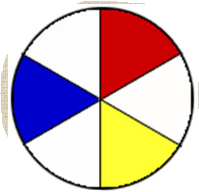 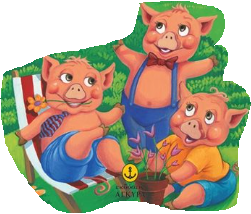 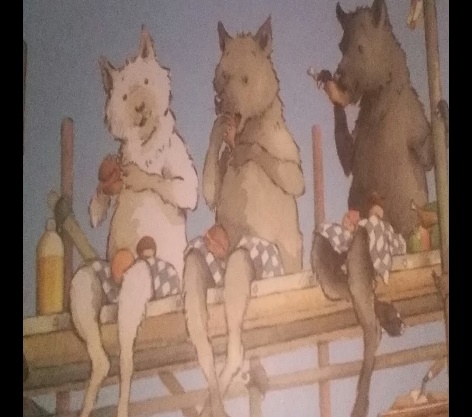 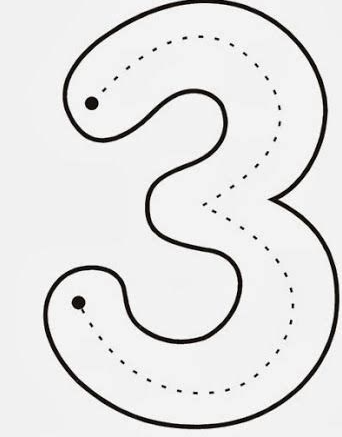 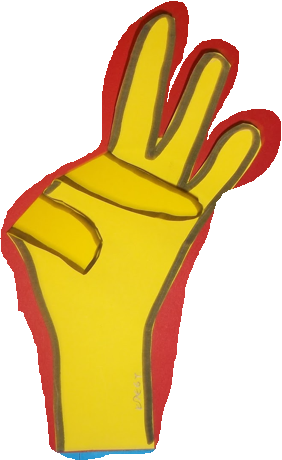 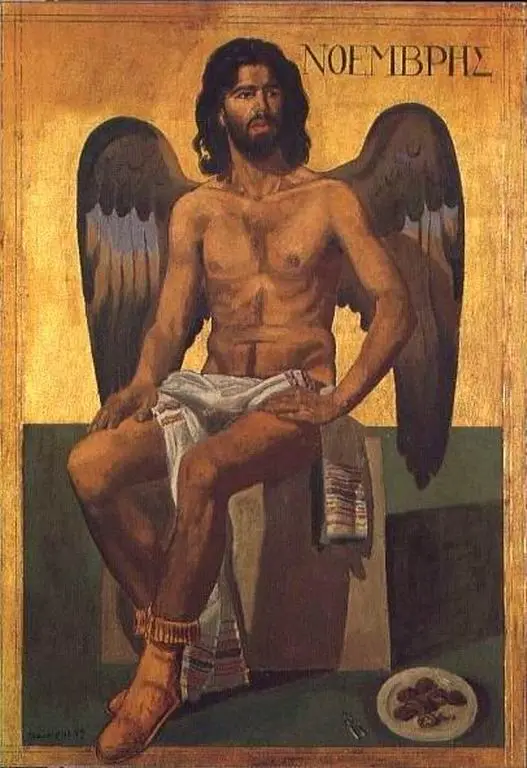 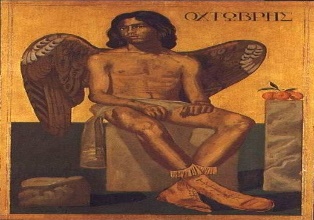 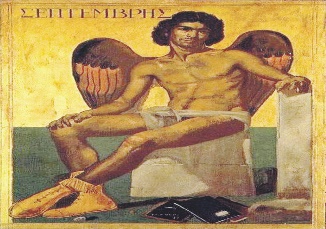 